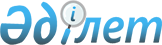 Об установлении квоты рабочих мест для инвалидов на 2018 годПостановление акимата Зыряновского района Восточно-Казахстанской области от 19 марта 2018 года № 93. Зарегистрировано Департаментом юстиции Восточно-Казахстанской области 10 апреля 2018 года № 5605
      Примечание РЦПИ.

      В тексте документа сохранена пунктуация и орфография оригинала.
      В соответствии с подпунктом 14) пункта 1 статьи 31 Закона Республики Казахстан от 23 января 2001 года "О местном государственном управлении и самоуправлении в Республике Казахстан", подпунктом 6) статьи 9 Закона Республики Казахстан от 6 апреля 2016 года "О занятости населения", подпунктом 1) статьи 31 Закона Республики Казахстан от 13 апреля 2005 года "О социальной защите инвалидов в Республике Казахстан", статьей 46 Закона Республики Казахстан от 6 апреля 2016 года "О правовых актах", пунктом 8 Правил квотирования рабочих мест для инвалидов, утвержденных приказом Министра здравоохранения и социального развития Республики Казахстан от 13 июня 2016 года № 498 (зарегистрировано в Реестре государственной регистрации нормативных правовых актов за номером 14010), акимат Зыряновского района ПОСТАНОВЛЯЕТ:
      1. Установить квоту рабочих мест для инвалидов в размере от двух до четырех процентов от численности рабочих мест без учета рабочих мест на тяжелых работах, работах с вредными, опасными условиями труда согласно приложению к настоящему постановлению.
      2. Признать утратившим силу постановление акимата Зыряновского района от 20 апреля 2017 года № 124 "Об установлении квоты рабочих мест для инвалидов" (зарегистрировано в Реестре государственной регистрации нормативных правовых актов за номером 5042, опубликовано в Эталонном контрольном банке нормативных правовых актов Республики Казахстан в электронном виде 6 июня 2017 года).
      3. Настоящее постановление вводится в действие по истечении десяти календарных дней после дня его первого официального опубликования. Перечень организаций, для которых устанавливается квота рабочих мест для инвалидов на 2018 год
					© 2012. РГП на ПХВ «Институт законодательства и правовой информации Республики Казахстан» Министерства юстиции Республики Казахстан
				
      Аким Зыряновского района 

Н. Токсеитов
Приложение 
к постановлению акимата 
Зыряновского района 
от "19" марта 2018 года 
№ 93
№ п\п
Наименование организации
Численность работников (чел.)
Размер квоты (%) 1 2 3 4
1
Коммунальное государственное учреждение "Зыряновский технологический колледж"
56
2%
2
Коммунальное государственное учреждение "Территориальный центр социального обслуживания инвалидов и престарелых Зыряновского района"
159
3%
3
Казенное государственное коммунальное предприятие "Детский сад № 10 "Ладушки" акимата Зыряновского района
67
2%
4
Казенное государственное коммунальное предприятие "Детский сад № 14 "Катюша" акимата Зыряновского района
69
2%
5
Коммунальное государственное учреждение "Коррекционная неполная школа-интернат для детей-сирот с задержкой психического развития" управления образования Восточно-Казахстанской области
99
3%
6
Коммунальное государственное учреждение "Школа-Лицей города Зыряновска"
66
2%
7
Коммунальное государственное учреждение "Коррекционная школа-интернат № 1" управления образования Восточно-Казахстанской области
101
3%